             ?АРАР                                                                                 РЕШЕНИЕ       «21»  март 2023  йыл                                                                            «21»марта 2023 года№ 120Об утверждении Проекта межевания территории земельного  участка «Для сельскохозяйственного производства» расположенного по адресу: Республика Башкортостан, Баймакский р-н, с/с Татлыбаевский, д. КультабанВ соответствии с Федеральным законом  «Об общих принципах организации местного самоуправления в Российской Федерации» № 131-ФЗ от 06.10.2003,                                ст. Градостроительного кодекса Российской Федерации, Правилами землепользования                  и застройки сельского поселения Татлыбаевский сельсовет муниципального  района Баймакский район РБ, утвержденными Решением Совета СП Татлыбаевский сельсовет МР Баймакский район РБ № 131 от 03.12.2018г., Постановлением Правительства Республики Башкортостан «Об особенностях градостроительной деятельности                             в Республике Башкортостан в 2022 году»  № 144 от 08.04.2022г., рассмотрев заявление ООО «Геосервис», по вопросу утверждения проекта межевания территории земельного участка, расположенного по адресу: Республика Башкортостан, Баймакский р-н,                           с/с Татлыбаевский, д. Культабан, руководствуясь  Уставом сельского  поселения Татлыбаевский сельсовет муниципального района Баймакский район Республики БашкортостанРЕШИЛ:Утвердить  проект межевания территории земельного участка                                 «Для сельскохозяйственного производства», категория земель - Земли сельскохозяйственного назначения, расположенного по адресу: Республика Башкортостан, Баймакский р-н,   с/с Татлыбаевский, д. Культабан, площадью 200 кв.м.Обнародовать указанное решение путем размещения на информационном стенде в здании сельского поселения Татлыбаевский сельсовет  муниципального района  Баймакский район Республики Башкортостан, на официальном сайте сельского поселения Татлыбаевский сельсовет  муниципального района Баймакский район Республики Башкортостан. Контроль за исполнением настоящего решения возложить на постоянную комиссию по развитию предпринимательства, земельными вопросами, благоустройству и экологии совета сельского поселения Татлыбаевский сельсовет муниципального района Баймакский район Республики Башкортостан.Председатель совета сельского поселения Татлыбаевский сельсоветмуниципального района Баймакский районРеспублики Башкортостан                                   __________________ Р.А. ИдрисовБАШКОРТОСТАН  РЕСПУБЛИКАhЫ БАЙМАК  РАЙОНЫ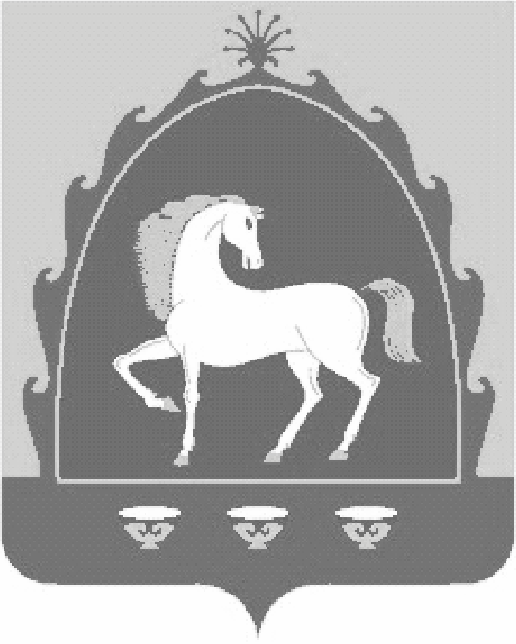 МУНИЦИПАЛЬ   РАЙОНЫНЫНТАТЛЫБАЙ   АУЫЛ   СОВЕТЫАУЫЛ   БИЛ»М»hЕСОВЕТЫ453656   Татлыбай ауылы,Г. Татлыбаев урамы, 48 АТел. (34751)4-45-38.СОВЕТСЕЛЬСКОГО   ПОСЕЛЕНИЯ ТАТЛЫБАЕВСКИЙ   СЕЛЬСОВЕТ МУНИЦИПАЛЬНОГО   РАЙОНА БАЙМАКСКИЙ  РАЙОН РЕСПУБЛИКИ БАШКОРТОСТАН453656  село Татлыбаево,ул. Гиззат Татлыбаева, 48 АТел. (34751)  4-45-38